Hudební nauka  4.A – 13. 3. 2020vyučující Veronika NovosádováPětiminutovka – pojmenuj noty,  zkontroluj podle sešitu, a pokud to zvládneš maximálně 
se dvěma chybami, napiš si dozadu do sešitu malou jedničku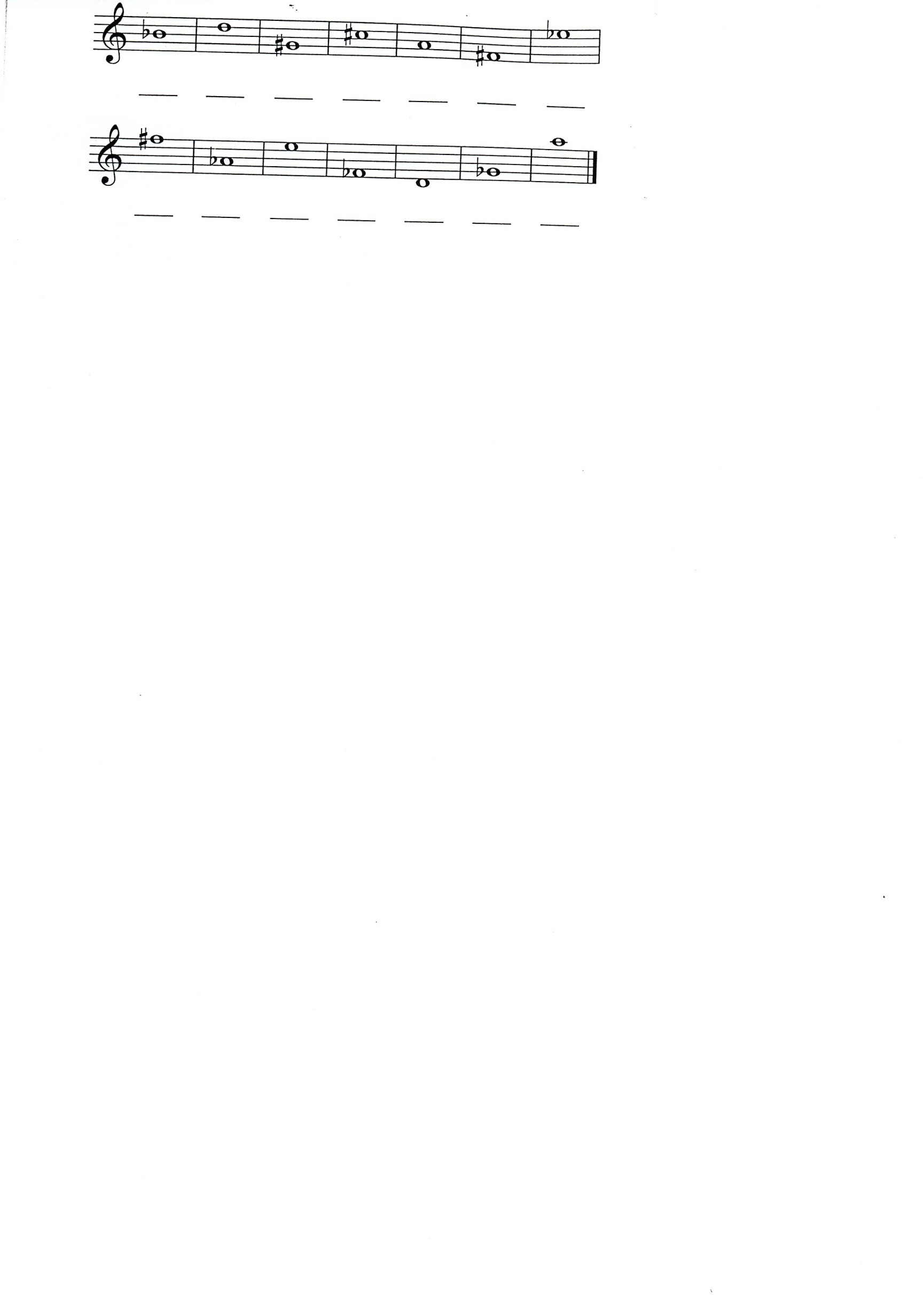 Rytmus -  doplň chybějící délky not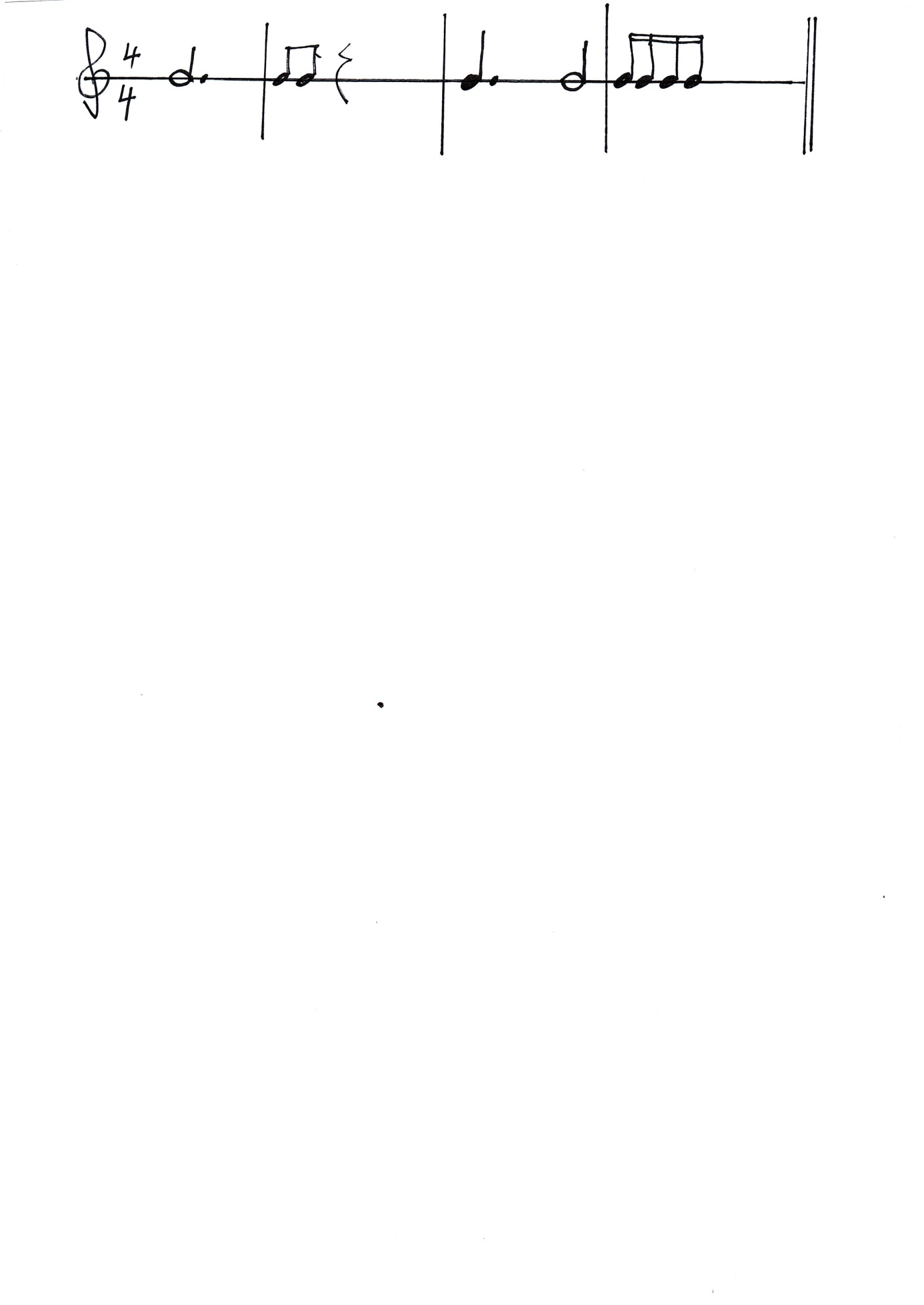 Intervaly – osvěž si názvy intervalů, v příští hodině je budeme potřebovat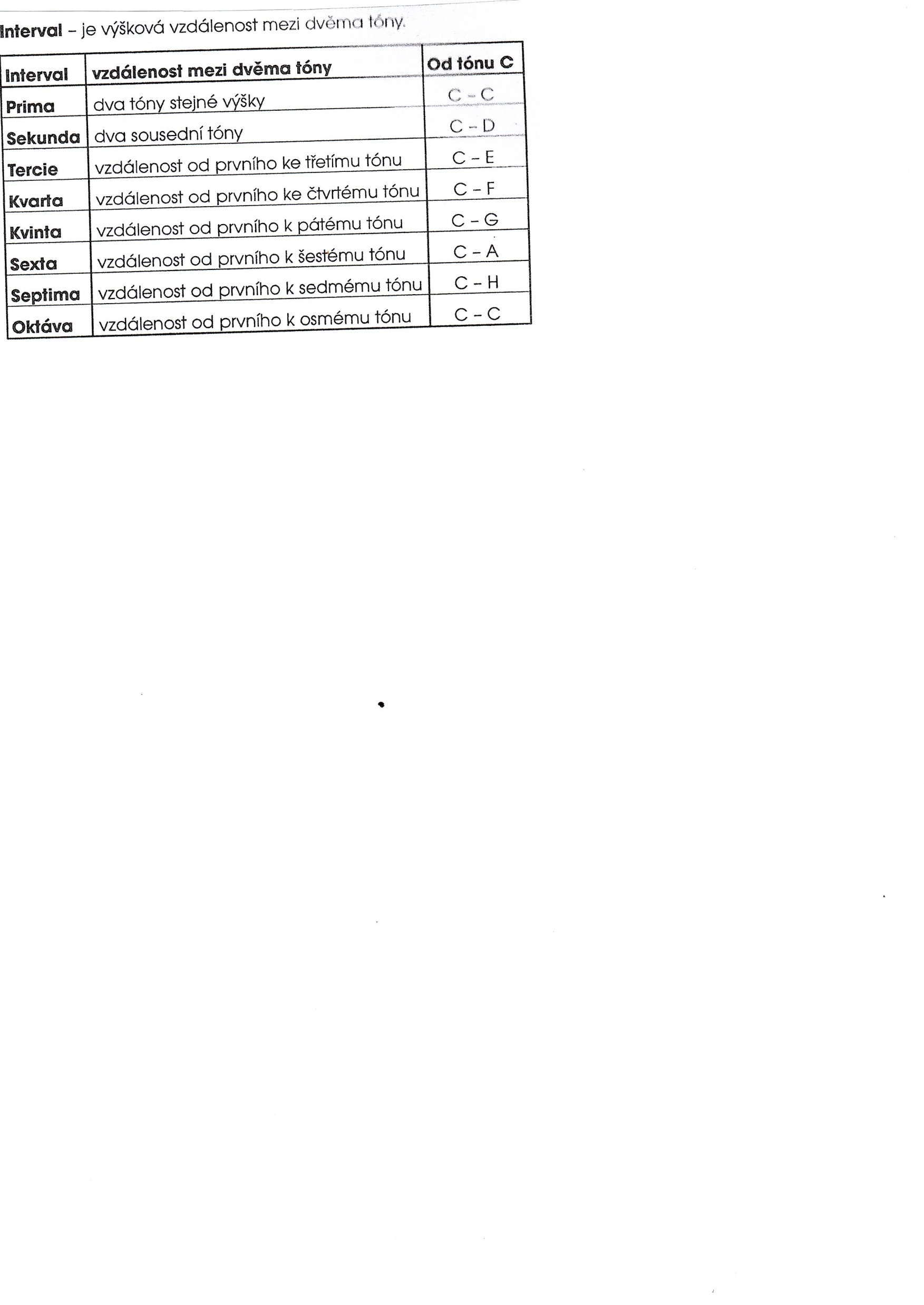 Hudební rébus- vylušti, které hudební nástroje věty skrývají, příští hodinu je také budeme potřebovat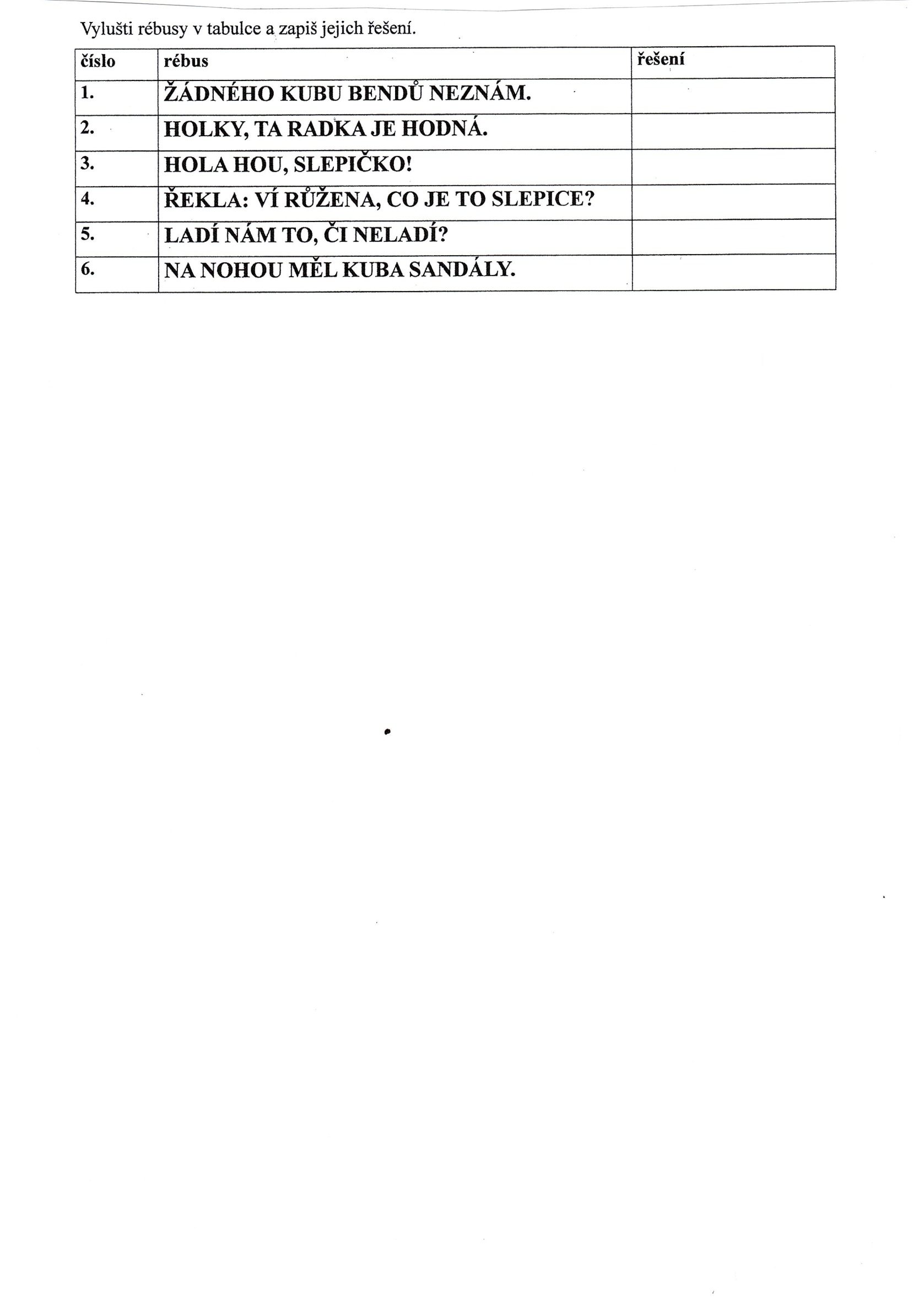 